2/2018TYFLONOVINKYČTVRTLETNÍK PRO ZRAKOVĚ POSTIŽENÉ (NEJEN) Z PLZEŇSKÉHO KRAJEMilí přátelé,jaro je tady a s ním přicházejí druhé TyfloNovinky roku 2018. Dočtete se v nich, jaké akce pro Vás TyfloCentrum naplánovalo. Můžete se těšit např. na různé výlety, na návštěvy divadel, na plavání v bazénu, na sjíždění Berounky, na Divotvorný volant či na pobyt v Třeboni. V TyfloNovinkách nechybí ani přehled pravidelných klubových aktivit TyfloCentra, aktuality z TyfloServisu a zajímavosti ze světa počítačů. Přejeme Vám příjemné počtení.OBSAH Na co se můžete těšit	3Střípky z akcí	8Ze světa počítačů	11Oblast sociální aneb ptejte se, co vás zajímá	19Aktuality z TyfloServisu	21Přehled klubových aktivit	23Různé	24Odbočky a jejich akce	27Kontaktní údaje	29Na co se můžete těšitSetkání v KlatovechTermíny: 9.4., 21.5., 11.6. (pondělí)		2.5.(středa)9.4.2018 - klubovna 2.5.2018 – Bowling21.5.2018 – procházka11.6.2018 – procházkaToto je pouze předběžný program, který může být ještě změněn. Program bude upřesněn přihlášeným účastníkům. Divadlo15.6.2018 v 11,00 hodin (pátek) – Labutí jezero – balet – Velké divadloNové nastudování čtyřaktového pohádkového příběhu je naplněno virtuózní taneční technikou a v širším kontextu dramaturgie plzeňského divadla je i apoteózou úcty ke klasice, kterou nelze v repertoáru opomenout. Pro baletní soubor pak mimořádná příležitost, jak umělecky obstát i před nejnáročnějším publikem.Český rozhlas Vladimír HronTermíny: 11.4., 16.5., 13.6.2018 od 14,00 hodin (středa)Jedná se o veřejnou rozhlasovou nahrávku. Vstupenky si budete muset opět vyzvednout v TyfloCentru.Plzeňský terčKdy: 7.4.2018 (sobota) od 9,30 do cca 15,00 hodinKde: TyfloCentrum Plzeň, o.p.s.Cena: startovné je 100 KčDne 7.4. se v plzeňském TyfloCentru uskuteční kvalifikační závod v simulované zvukové střelbě z pistole. Přijďte si poměřit svoje síly se sportovci z jiných částí republiky. Dne 4.4. si uděláme v rámci klubu SZS generálku na sobotní závody pro plzeňské sportovce. Tentokrát začneme už ve 12,00 hodin. Těšíme se na Vás.Přednáška O2Kdy: 19.4.2018 (čtvrtek) od 16,00 hodinV TyfloCentru se uskuteční prezentace služeb pro nevidomé, které poskytuje mobilní operátor O2. Jde o Linku pro neslyšící a nevidomé a více informací o této lince naleznete na www.o2linkaproneslysici.cz/ Den s TyfloCentrem12.5.2018 proběhne charitativní běh pro TyfloCentrum. Akce se uskuteční v Borském parku, jsou připraveny trasy pro běžce, trasy pro nesportovce, kteří se budou chtít zúčastnit, a bohatý doprovodný program, v němž se najdou všechny věkové kategorie. Chceme zpříjemnit den nejen našim klientům, ale především všem, kteří s námi tento den přijdou strávit.Trasa pro běžce: 5kmTrasa pro nesportovce, maminky s kočárky, handicapované: 3kmStartovné – trasa 5 km: 100,-Startovné – trasa 3 km: dobrovolné
Forma veřejné sbírky - výtěžek ze sbírky půjde na rekondiční pobyty pro osoby se zrakovým postižením
Připravený bohatý doprovodný program (např. pěvecký sbor Andílci, skákací hrad, hasiči…)
Občerstvení zajištěno
Za tým hlavní organizátor projektu
Kateřina SpourováV rámci projektu Česko nevídané organizujeme tyto akce a výlety: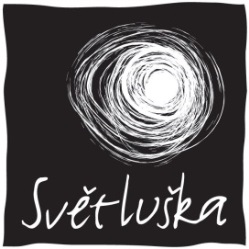 Výlet  - Klášter TepláKdy: 9.5.2018Sraz: místo a čas srazu bude upřesněno přihlášenýmCena: doprava zdarmaPojedeme mikrobusem firmy Mezado. Výlet je určen primárně pro zájemce, kteří s námi nemohli vyrazit na podzim minulého roku a jsou vedeni jako náhradníci. Volná kapacita je zatím 2 místa. Výlet – Žebrák a TočníkKdy: 5.6.2018Sraz: místo a čas srazu bude upřesněno přihlášenýmCena: doprava zdarmaPojedeme mikrobusem firmy Mezado. Přihlásit se můžete do 15.5.2018. O účasti však rozhoduje pořadí přihlášení. Dopravné bude v rámci projektu: Česko nevídané - zdarma. Projekt je realizován za pomoci Nadačního fondu Českého rozhlasu ze sbírky Světluška.O dalších akcích v rámci tohoto projektu Vás budeme informovat. Bazén KdyněTermíny:  11.4., 23.5., 13.6. Pojedeme mikrobusem firmy Mezado.Čas a místo odjezdu: 9.30 h TyfloCentrum a cca 10.30 h Klatovy – vše bude před akcí upřesněnoCena: doprava 200 Kč, vstup do bazénu 80 KčRekondiční pobyt – je již obsazenKde: Hojsova StrážKdy: 23. – 28. 4. 2018Záloha: 500 Kč do konce březnaCena: 650 Kč/den s plnou penzí Odjezd: 23.4. plánujeme v 9.30 hodin z Bor, konečné tramvaje 4Na dopravu jsme získali dotaci, bude ji hradit TyfloCentrum.Podařilo se nám získat dotaci i na pobyt, celková cena tedy činí 3 000 Kč. Všem přihlášeným včas pošleme program a upřesňující informace.Pobyt se uskuteční v nádherném prostředí na Šumavě v Hojsově Stráži. Ubytováni budeme v penzionu U Röselů a část naší výpravy ve vedlejší budově (Šumavská chalupa), jídlo bude zajištěno v penzionu pro všechny. Majitelé jsou moc příjemní a vstřícní lidé, je možné se na všem domluvit a už se na nás těší.Pobyt budeme organizovat jako turisticko-relaxační. Naplánované cíle našich výletů jsou Černé i Čertovo jezero, Pancíř a pro odvážné turisty i vrchol Ostrý. Projdeme okolí Hojsovy Stráže, navštívíme expozici v Informačním středisku Alžbětín, zajedeme do Železné Rudy, kde je také příjemná cukrárna, a podle možností se vypravíme i do dalších míst. Ve vesnici je obchod i restaurační zařízení.Zase  pojedeme s p. Netrvalem a budeme mít s sebou autobus i dodávku, výlety budeme organizovat podobně jako v předešlých pobytech pro zdatné turisty a pohodové chodce.Šumava je krásná vždy. Věříme, že se nám pobyt vydaří, počasí bude přát a všichni si ten týden v přírodě parádně užijeme.Sjíždění BerounkyKdy: 26. a 27. květnaKde: Chrást u Plzně - sobota Krašov, Kozojedy - neděleVstup: 250 Kč na každý den Letos jsme opět zváni zúčastnit se akce CK KID sjíždění Berounky od Dolanského mostu do Nadryb na raftech společně s vozíčkáři. Letošní téma je Středověk. Akce bude probíhat v tábořišti v Chrástu u Plzně, doprava a strava bude zajištěna. Kdo se bude chtít zdržet na večerní hudební program, může po přihlášení v tábořišti přespat. V neděli se uskuteční výlet na Krašov a do Kozojed. Doprava a strava bude zajištěna.Divotvorný volant Řídili jste někdy auto?  A chtěli byste to zkusit znovu? A navíc ještě autobus, kamion nebo traktor? Tuhle možnost budete mít na čtvrtém ročníku akce Divotvorný volant. Kromě řízení motorových vozidel se akce zúčastní také hasiči, kteří pro nás chystají překvapení, a rychlá záchranná služba se svým vybavením, které si budete moci vyzkoušet, a vše nám bude odborně ukázáno a vysvětleno. Po celý den bude k dispozici občerstvení a hudba. Čas začátku akce bude upřesněn.Kdy: 9. června 2018Kde: rozjezdová dráha v Plzni-LhotěVstupné: 80 KčDoprava do Lhoty a zpět bude zajištěnaLetní pobyt TřeboňKdy: 16. – 18. 7. 2018Cena: 550,- Kč za den s polopenzíUbytováni budeme v penzionu Oáza zdraví v Žíteči, blízko Chlumu u Třeboně.Během pobytu navštívíme Třeboň, projdeme se kolem Staňkovského rybníku a chystáme návštěvu i dalších zajímavých míst.Pojedeme mikrobusem Mezado pro přepravu imobilních osob. Na dopravu budeme přispívat v rámci získané dotace. Přesné informace dodáme všem přihlášeným včas. Pokud máte nějaký zajímavý nápad na konání akce, výletu atp., neváhejte nás kontaktovat – 377 420 481Střípky z akcíVíkendový pobyt v Klenčí pod ČerchovemOd pátku 16. 2. do neděle 18. 2. se konal náš první víkendový lyžařský pobyt s plzeňským Tyflocentrem. Vyjeli jsme dopoledne a přijeli jsme tam akorát na oběd, protože po cestě byly různé zastávky - nabírání dalších klientů. Náš řidič Olda vzal s sebou také svého vnoučka Martínka a po celou dobu pobytu nás taky doprovázel malý Kubík paní majitelky hotelu. Jeli s námi i dva skvělí pejsci, mého spolubydlícího Petra Basko a Oldova Sendy, kteří nás v pátek večer hodně pobavili a rozesmáli, ale o tom až později. Když jsme dorazili na místo, dali jsme si přímo v místním hotelu dobrý oběd a pak jsme měli nějaký čas na ubytování a vybalování. Já jsem bydlel s Péťou Brožkem a s Ráďou Baštářem. Když jsme se ubytovali, přejeli jsme malý kousek naším autem od hotelu a jezdili jsme na lyžích na louce několikrát okruh dokola. U mě byl trochu problém, než jsem si nazul lyže na nohy, Olda mi s tím pomáhal a nakonec jsme to vždy zvládli. Spadl jsem při jízdě asi jen dvakrát. K večeru jsme se vrátili zpět na hotel. Po návratu jsme měli ještě nějaký čas do večeře, která začínala v sedm hodin, a tak jsme tu chvíli odpočívali.Večer jsme se všichni sešli u nás na pokoji a povídali jsme si. Leželi jsme na koberci, abychom měli větší pohodlí a přišla ta legrace. Basko ke mně přiběhl a začal mě celého olizovat a očichávat, pak se přidala i Sendy a já jsem se tomu začal řehtat na plné pecky a rozesmál jsem i ostatní, stejně jako minulý rok na rekondičním pobytu v Soběšicích ve vířivce. No prostě smích je nakažlivý, a tak vládla výborná nálada.V sobotu jsme měli snídani asi tak ve čtvrt na deset. Po snídani jsme se vydali opět lyžovat. Přejeli jsme jen o malý kousek dál než v pátek a rozdělili jsme se. Ostatní s Hankou jezdili o trochu delší trasu a my s Oldou, Martínkem a Kubíkem jsme si vyjezdili stopu, po které jsme jezdili několikrát dokola. Taky jsme při tom zažili opět legraci, když jsme dojeli stopu a měli jsme se otáčet, byla tam zamrzlá tráva a "bác"! plácli jsme sebou s Oldou na zem oba. Jen jsme se tomu zasmáli, zvedli se, oprášili od sněhu a pokračovali dál. Pak jsem se nějak zadýchal, asi to bylo tím, že přes zimu se na žádné dlouhé procházky chodit nedá a tohle bylo přece jen o trochu náročnější než jen obyčejná vycházka, a tak mě Olda odvedl do auta, tam jsem se napil teplého čaje, který jsme měli s sebou v termosce, a pak šel ještě chvilku jezdit s dětmi poblíž auta a já jsem na ně chvilku čekal v autě. Pak dorazili i ostatní a byli taky dost vymrzlí, tak jsme měli všichni pauzu na občerstvení a pití. Měli jsme s sebou chleby se sýrem, paštikou, salámem a taky zeleninu a mandarinky. Když jsme se posilnili a zahřáli teplým čajem, chtěli jsme se vydat nahoru na Čerchov, ale bohužel nebylo možné vyjet kopec nahoru, a tak jsme se jen trochu prošli po Klenčí a zase jsme zažili další švandu. Po cestě jsme se koulovali, i když já jsem raději žádné koule neházel, abych někomu nezpůsobil nějaké zranění nebo šok, protože nevidím, kam to házím. Občas jsem taky nějakou zchytal za krk. Taky jsme při chůzi jedli mandarinky, jenže já jsem si svojí vlastní hloupostí strhl kousek kůže na palci, protože se mi začala loupat, a já jsem ji začal drapat, Olda mi na to dal náplast a tím pádem jsem si nemohl oloupat mandarinku sám, a tak mně ji Olda oloupal a dával do pusy a všichni jsme se skvěle bavili. Potom začalo docela hustě sněžit, tak jsme se vrátili zpátky do hotelu a hráli jsme hry. Nejdříve jsme hráli Bombu a pak jsme zkoušeli vymýšlet příběh na jedno písmeno, ale to se nám moc nedařilo, protože je to dost obtížné. Pak dostal Olda výborný nápad, postavit ze sněhu našeho Ráďu Baštáře, a tak jsme tedy šli a pustili se do toho. Nejdřív jsme dělali hroudy a vršili sníh na sebe, pak jsme ho udusávali a šlapali v hromadě. Pak jsme se pustili do tvarování. Mám takový pocit, že já jsem na té práci moc velký podíl neměl (ne že bych byl lenoch), ale spíš mám hodně mizernou představu, jak co nebo kdo vypadá. Později se přišel na nás, respektive sám na sebe Ráďa podívat osobně. Když jsme byli hotovi s naším dílem, měli jsme ještě volný čas do večeře, a tak většina z nás odpočívala po náročném dni. Po večeři Olda hrál na kytaru a zpívali jsme většinou country písničky a měli jsme hezký hudební večer.V neděli jsme měli snídani opět ve stejný čas. Po snídani nás čekala ta nejméně příjemná činnost, a to je balení věcí zpět domů. Když jsme si sbalili věci, ještě jsme si šli naposledy zalyžovat. Přejeli jsme ke hřbitovu a jeli jsme na lyžích asi tři kilometry do Chodova. Po cestě jsme si udělali menší přestávku na pití a odpočinek. V Chodově jsme přejeli autem malý kousek do Trhanova, kde jsme se zastavili v restauraci na oběd. Pak už nás čekala jen cesta zpátky domů.Sečteno a podtrženo, pobyt to byl móóóc hezký a já osobně, ale určitě i ostatní bychom si ho rádi prodloužili, ale to bohužel nešlo. Jistě máme všichni na co vzpomínat, protože jsme tam zažili hodně legrace a máme spoustu hezkých vzpomínek. Doufám, že příští rok bude sníh a že zase vyrazíme někam na lyžařský pobyt, i kdyby to bylo třeba na stejné místo. A i kdyby žádný sníh nebyl, dalo by se jen chodit na procházky, tak všichni doufejme, že zase nějaký lyžařský pobyt bude.Radek HalasVíkend na běžkáchJsem rád, že jsem se zúčastnil největší lyžařské akce v historii TyfloCentra. Konala se od pátku do neděle v Klenčí pod Čerchovem, které mám z Domažlic daleko, co by šutrem dohodil. V pátek dopoledne mě náš oblíbený řidič Olda Netrval nabral v Domažlicích na autobusové zastávce nazvané U Pohřební služby. Dojeli jsme do Klenčí, kde jsme se ubytovali v hotelu Haltrava. Majitelka, recepční a servírka v jedné osobě byla velmi příjemná. S jejím hyperaktivním synkem jsme se skamarádili. V sobotu s námi strávil celý den a pomáhal nám s voděním. Kvůli nemocem se akce zúčastnilo méně dobrovolníků, než bylo plánováno. Vedení z toho mělo špatný pocit, ale musím je pochválit, zvládli to skvěle. V pátek odpoledne a v sobotu jsme běžkařili v nedalekých Caparticích. Sněhu bylo tak akorát, kdy se ještě dalo lyžovat, ale nám to stačilo. Až v sobotu odpoledne začalo pořádně sněžit a Olda vymyslel, že půjdeme stavět ze sněhu vorvaně. Já jsem odmítl jít, protože jsem měl jenom slabé rukavice, které by byly hned mokré. Tak Olda navrhnul, že postaví ze sněhu mě. Za hodinu jsem je šel zkontrolovat. Opravdu mě na náměstí v Klenčí postavili ležícího v životní velikosti. Byl jsem první, kdo měl svoji sochu na náměstí v Klenčí. V neděli dopoledne jsme se vystěhovali z hotelu Haltrava a vytratili jsme ještě naposledy na běžky. Pak jsme si dali oběd v restauraci v Trhanově. V Domažlicích mě opět vysadili na zastávce U Pohřební služby. Slunce svítilo, běžky jezdily, dopravní značky stály, no prostě super víkend.Radek BaštářZe světa počítačůSložte si písničku na počítačiGoogle zprovoznil novou webovou aplikaci Song Maker v rámci projektu Chrome Music Lab, je primárně určena pro výuku hudby. Každý si zde může složit svoji písničku, může si dokonce vybrat, na jaký nástroj si ji zahraje.Rozhraní má vzhled tabulky, můžeme se v ní pohybovat klávesovými zkratkami pro pohyb v tabulce, tedy Alt + šipky, pokud konkrétní buňku potvrdíme Enterem, aktivuje se. Čím vyšší poloha v tabulce, tím vyšší tón, hudba se přehrává zleva doprava, pokud jsou aktivovány buňky nad sebou, zahrají se současně jako akord. Po aktivaci tónů přehrajete celou skladbu tlačítkem play. V nastavení si můžeme zvolit počet taktů a metrum, tóninu i rozsah.Aplikace funguje pouze v prohlížeči Chrome. https://musiclab.chromeexperiments.com/Song-Maker/ Jana KubáskováMobilní platba přes AndroidMnozí klienti, kteří používají smartphone se obávají připojit ke svému účtu platební kartu a propojit tak svůj bankovní účet s telefonem, obávají se o bezpečnost takové akce. Zákazníci T-Mobile a O2 však mají ještě jinou možnost, a to mobilní platbu ze svého telefonního účtu. V aplikaci Google Play otevřeme položku Účet a v oddílu přidat platební metodu vybereme Použít platbu přes T-mobile nebo O2. Uvedený způsob se dá použít pouze na Androidu.Další tip pro Android s hardwarovou funkcí NFC – v Česku je možné platit metodou Android Pay, metodu podporují u nás zatím 4 banky (viz odkaz níže). Tato metoda umožňuje zaplatit pouhým přiložením telefonu k terminálu, je to o něco bezpečnější než placení kartou. Při ztrátě nebo zneužití je možné aplikaci zablokovat bez blokace samotné karty, která je k aplikaci navázána.Více na https://www.portal-pelion.cz/platit-google-play-pomoci-mobilniho-operatora/  a https://www.mesec.cz/clanky/android-pay-je-v-cesku-startuje-se-ctyrmi-bankami/ Jana KubáskováSeeing AiAplikace Seeing Ai byla v anketě zvolena za nejpřínosnější počin v oblasti asistivních technologií. Microsoft ji poskytuje zdarma, nově je dostupná i v českém Appstoru. Aplikace zatím bohužel mluví jen anglicky, ale s odečítačem Voice Over v češtině jsou některé funkce použitelné. Aplikace má několik funkcí: Krátký text - OCR v reálném čase přečte bezprostředně krátký tištěný text, například cenovkuDokument - automatické skenování dokumentuProdukt - čtečka čárových kódů, podle kódu se dozvíme druh zbožíOsoba – aplikace oznámí, pokud v hledáčku detekuje osobuMěna – rozpozná bankovky, bohužel zatím pouze americkéBarva – rozpozná barvyScéna – popíše místnost a uspořádání předmětů nebo krajinu před námiRukopis – přečte rukou napsaný text, například telefonní čísloSvětlo – detekuje zdroj a intenzitu světla, oznamuje jej zvukovým signálem. Jana KubáskováKonec Tapin RadiaMnoho klientů si oblíbilo aplikaci Tapin Radio k vyhledánání a poslechu velkého množství rozhlasových stanic, byla zdarma a byla dobře přístupná pro odečítače. Obojí se bohužel změnilo, verze zdarma již nebude poskytována a nové aktualizace nebudou v souladu s požadavky přístupnosti.Na tematicky zaměřených diskuzích účastníci doporučují jako náhradu například aplikaci V Tuner – viz následující odkaz.http://vtuner.com/setupapp/guide/asp/BrowseStations/startpage.asp Jana KubáskováVarování - aktualizace Windows 10V posledním měsíci se dvěma našim klientům stala velmi nepříjemná věc. U novějších počítačů (ty s operačním systémem Windows 10) jsou velmi časté aktualizace Windows (průměrně jedna za měsíc, ale můžou být i častější). Při nich se počítač buď velmi dlouho restartuje, nebo velmi dlouho vypíná. Při příštím startu se zase dlouho zapíná. Doba, po kterou se Windows aktualizují, bohužel nebývá ozvučena odečítači obrazovky. Počítač jednoduše řečeno běží, ale na nic nereaguje. Horší však je, že pokud dlouho nereagujete na výzvy k aktualizaci, aktualizace se jednoho dne spustí sama. V praxi to vypadá tak, že vám počítač najednou přestane mluvit. Nejhorší, co můžete v dané chvíli udělat, je natvrdo vypnout počítač (dlouze podržet tlačítko pro vypnutí / zapnutí počítače). Pak se vám může stát, jako se stalo dvěma našim klientům, že se počítač rozbije a bude nutná složitá oprava.Jak tomu předejít?Nejjednodušším způsobem, jak tomu předejít, je to, že pokud vám váš odečítač řekne něco jako: „Jsou připraveny aktualizace pro tento počítač. Restartovat? „, vy to potvrdíte klávesou Enter. Počítač se bude dlouho (cca 10 minut) restartovat. Pak začne zase normálně mluvit. Tento postup lze ale použít, jen pokud nemáte v počítači rozdělanou nějakou práci, kterou nemůžete přerušit.V opačném případě doporučuji normálně pokračovat v práci na počítači. Po jejím skončení přejít na plochu. Když budete na ploše, zmáčkněte klávesovou zkratku alt+F4. Objeví se dialog pro vypnutí počítače. Počítač vám pravděpodobně řekne: „Aktualizovat a vypnout“. Pokud ano, můžete to potvrdit enterem. Počítač se poté začne aktualizovat. Po skončení aktualizace se sám vypne. Při příštím startu se bude zapínat déle, než je obvyklé.Co lze dělat, aby případné škody na počítači po násilném přerušení aktualizace byly co nejmenší?Pokud se z nějakého důvodu stane, že během aktualizace natvrdo vypnete počítač, lze dopředu udělat nějaké kroky, aby škody byly co nejmenší. Především doporučuji mít všechna vaše osobní data (fotky, komentované filmy nebo stažené knížky) na disku D. Kdyby byly na disku C, při opravě by se smazaly. Také velmi důrazně doporučuji vést si nějaký soubor, kam si napíšete všechny svoje přihlašovací údaje. Po opravě počítače se bude nutné všude znovu přihlásit. Někde se můžete setkat s názorem, že mít v počítači napsané svoje přihlašovací údaje může být nebezpečné. Souhlasím s tím pouze u přihlašovacích údajů do internetového bankovnictví nebo jinam, kde máte uložené peníze. Tyto přihlašovací údaje doporučuji napsat na papír (někdo blízký vám určitě pomůže). Co se týče ostatních přihlašovacích údajů, například do KáDéDé nebo KáTéeN nebo do internetových konferencí pro zrakově postižené, nemyslím si, že by v případě jejich odcizení ruským hackerům k něčemu byly. Soubor s přihlašovacími údaji mějte také samozřejmě uložený na disku D.Radek BaštářJak na Facebook s odečítači obrazovky - první dílVážení čtenáři, v tomto dvojdílném článku jsme pro vás sestavili návod, který by Vám měl pomoci k tomu, abyste mohli s odečítačem používat Facebook. Článek možná potěší i ty z vás, kteří Facebook nemají. Každý se může přesvědčit o tom, že je možné s odečítačem využívat tuto oblíbenou sociální síť.Vzhledem k rozsáhlosti Facebooku si v prvním díle dvojdílného článku představíme jen některé jeho části. Ukážeme si, jak vstoupit na Facebook. Seznámíme se s editačním polem a odkazy, které vedou do různých částí Facebooku. Představíme si Hlavní stránku Facebooku a také se zaměříme na úpravu profilu.Co je FacebookFacebook je rozsáhlý společenský webový systém sloužící hlavně k tvorbě sociálních sítí, komunikaci mezi uživateli, sdílení multimediálních dat, udržování vztahů a zábavě. Se svými 2 miliardami aktivních uživatelů je jednou z největších společenských sítí na světě. Je plně přeložen do osmdesáti čtyř jazyků.Vstup na FacebookPokud chceme vstoupit na Facebook, musíme do adresního řádku prohlížeče zadat:m.facebook.com. Otevře se verze Facebooku pro mobilní telefony. Tato verze je lépe přístupná s odečítačem obrazovky.Pokud jsme na začátku webové stránky Facebooku, můžeme se pohybovat pomocí TAB. Dostaneme se tak na editační pole „Vyhledat na Facebooku“ a poté na další odkazy. Pokud potvrdíme některý z odkazů, změní se obsah webové stránky. Editační pole a odkazy vedoucí do různých částí FacebookuPokud procházíme Facebook od začátku webové stránky pomocí TAB, dostaneme se na tyto prvky:a)	Facebook logo-	Jedná se o logo Facebooku. Není pro nás důležité.b)	Editační pole „Vyhledat na Facebooku“- 	Jedná se o editační pole, s jehož pomocí můžeme hledat přátele na Facebooku.c)	Tlačítko Hledat - 	Z editačního pole se pomocí TAB přesuneme na tlačítko Hledat. Po jeho potvrzení proběhne hledání na Facebooku.d)	Hlavní stránka -	Po potvrzení tohoto odkazu se načte hlavní stránka Facebooku. Hlavní stránka se také načte vždy, když se přihlásíme na Facebook.e)	Profil- 	Jedná se o odkaz, po jehož potvrzení můžeme upravovat náš facebookový profil.f)	Zprávy-	Po potvrzení odkazu „Zprávy“ se dostaneme na seznam zpráv od uživatelů Facebooku, se kterými jsme si naposledy psali. Pokud se pohybujeme pomocí TAB, přečte nám také odečítač počet zpráv od ostatních uživatelů Facebooku.g)	Upozornění -	Po potvrzení tohoto odkazu se dostaneme na stránku s různými upozorněními, která souvisejí s našimi aktivitami na Facebooku.h)	Chat -	Po  potvrzení tohoto odkazu se dostaneme na seznam uživatelů Facebooku, kteří jsou online, a se kterými můžeme chatovat.i)	Přátelé-	Po potvrzení tohoto odkazu se dostaneme na stránku, kde jsou žádosti o přátelství.j)	Stránky-	Když potvrdíme tento odkaz, dostaneme se na facebookové stránky.k)	Nabídka - 	Po potvrzení tohoto odkazu se načte seznam odkazů, které souvisejí s různými akcemi, o nichž informuje Facebook. V nabídce je důležitý odkaz „Události“, po jehož potvrzení se dostaneme na informace o akcích, které se budou konat.l)	Dalším TABem bychom se dostali na hlavní stránku Facebooku.Editační pole Vyhledat na Facebooku a tlačítko HledatDo editačního pole „Vyhledat na Facebooku“ můžeme zadat jméno uživatele Facebooku, kterého máme mezi přáteli. Můžeme také zadat jméno uživatele Facebooku, který není mezi našimi přáteli a kterého hledáme.1.	Hledání přítelea)	Napíšeme jméno uživatele Facebooku.b)	Pomocí TAB se přesuneme na tlačítko Hledat a potvrdíme jej klávesou Enter.Facebook zobrazí uživatele, kteří odpovídají zadanému jménu.2.	Přesun na seznam přátela)	Pomocí H se přesuneme na nadpis Hledat.b)	Pomocí šipky dolů se pohybujeme v seznamu nalezených přátel.Důležité: Pokud nemáme přítele v seznamu přátel, bude nám přečteno při pohybu šipkou dolů „odkaz přidat do přátel“.Odkaz Hlavní stránkaČásti hlavní stránky a pohyb po níExistují dvě možnosti, jak se pohybovat na hlavní stránce. Je možné se pohybovat:a)	Pomocí TAB nebo šipkyb)	Pomocí H (po nadpisech)	Pokud se budeme na hlavní stránce Facebooku pohybovat pomocí TAB nebo pomocí šipky dolů, dostaneme se:a)	Na editační pole pro přidání komentářeb)	Na aktuální žádosti o přátelstvíc)	Na aktuální událostid)	Na sdílení příspěvků - (Zeď facebooku)	Pokud se na Hlavní stránce budeme pohybovat po nadpisech, dostaneme se na:a)	Žádosti o přátelství - jedná se pouze o nejaktuálnější žádosti.b)	Zeď Facebooku Zeď Facebooku je místo, kde lidé sdílejí příspěvky.Jak s odečítačem prohlížíme příspěvky na Zdi FacebookuPříspěvky na Facebooku si prohlédneme tímto způsobem:1.	Pomocí H se dostaneme na jméno uživatele a poté na název příspěvku.2.	Příspěvek si následně projdeme šipkou dolů. Je nám čten text příspěvku, můžeme se dostat na sdílené video apod.3.	Pomocí šipky dolů se dostaneme na odkaz „To se mi líbí“.4.	Nyní můžeme:a)	Pomocí šipky dolů nebo H přejít na další příspěvek.b)	Pomocí TAB můžeme projít odkazy k příspěvku, které se týkají reakcí na příspěvek. Jedná se o tyto odkazy: -	To se mi líbí-	Reagovat - mám možnost vybrat více reakcí.-	Komentář - po potvrzení odkazu se dostaneme na počet komentářů-	Sdílet - po potvrzení odkazu se objeví nová internetová stránka. Zde můžeme k příspěvku přidat komentář. Můžeme také vybrat, s kým budeme tento příspěvek sdílet. Výběr je před editačním polem, do kterého píšeme komentář. Nově načtenou stránku projdeme a dostaneme se na odkaz Sdílet.-	Celý příspěvek - po potvrzení tohoto odkazu se dostaneme na stránku, kde je uveden text celého příspěvku.-	Uložit- příspěvek se uloží do archivu.-	Další - nejedná se o důležitý odkaz	Na Zdi můžeme najít dva až tři dny staré příspěvky. Informace se zde neuchovávají příliš dlouho. Pokud se chceme dostat k některému staršímu příspěvku, je nutné, abychom se přesunuli na profil konkrétního uživatele. ProfilFacebookový profil si tvoří každý uživatel Facebooku. Je zde jeho fotografie a především jsou zde různé informace, které jsou o něm na Facebooku k dispozici. Na profilu konkrétního uživatele Facebooku najdeme příspěvky, které vkládal na Facebook a sdílel je s ostatními přáteli. Pokud chceme upravit náš profil, postupujeme takto:1.	Potvrdíme odkaz Profil2.	Stiskneme jednou H.3.	Poté se pohybujeme pomocí TAB. Dostáváme se na odkazy: Informace, Fotky, To se mi líbí, Sleduji, Záznamy o aktivitách.4.	Pokud některý z těchto odkazů potvrdíme, můžeme upravovat údaje, které s ním souvisejí. Příklad: Potvrdíme odkaz informace. Šipkou dolů se přesouváme na kategorie Vzdělání, Zaměstnání či Odborné znalosti.ZávěrInformace v tomto článku by vám mohly pomoci k tomu, abyste mohli s odečítačem sledovat příspěvky na Facebooku, hledat na této síti přátele a případně si upravit svůj profil. V druhé části článku se dozvíte více o chatu, zprávách a upozorněních. V závěru článku vám popíšeme, jak na Facebook přidat příspěvek.Zpracovali Jaromír Tichý a Radek Baštář.Oblast sociální aneb ptejte se, co vás zajímáKdo si letos může požádat o starobní důchod?Nárok na starobní důchod vzniká letos při splnění dvou podmínek – dosažení důchodového věku a získání doby pojištění alespoň 34 let.Odejít do starobního důchodu je právo, nikoliv povinnost. I po vzniku nároku na důchod je možné pokračovat ve výdělečné činnosti bez pobírání důchodu, a částku důchodu si tím navýšit.Výdělečnou činnost je možné vykonávat i při pobírání starobního důchodu a po 360 kalendářních dnech této činnosti pak lze požádat o přepočet důchodu.Důchodový věk v roce 2018V letošním roce dosáhnou důchodového věku:muži narození v listopadu až prosinci 1954 a v lednu až srpnu 1955,bezdětné ženy narozené v květnu až prosinci 1955,ženy narozené v květnu až prosinci 1956, které vychovaly jedno dítě,ženy narozené v květnu až prosinci 1957, které vychovaly dvě děti,ženy narozené v květnu až prosinci 1958, které vychovaly tři či čtyři děti,ženy narozené v květnu až prosinci 1959, které vychovaly pět a více dětí.Aby mohli „odejít“ do starobního důchodu, musejí získat alespoň 34 let doby důchodového pojištění (tedy odpracovaných let), do nichž se podle zákonných pravidel započítávají náhradní doby pojištění (např. péče o dítě do čtyř let věku, základní vojenská služba, pobírání invalidního důchodu pro invaliditu třetího stupně, doba péče o osobu závislou na pomoci jiné osoby aj.).O důchod je třeba požádatKdo se rozhodne o důchod požádat, musí se obrátit na okresní (v Praze Pražskou – kterékoliv územní pracoviště, v Brně Městskou) správu sociálního zabezpečení (OSSZ) podle místa trvalého bydliště, kde s ním odborníci žádost o důchod sepíší. Žádný formulář předem se nevyplňuje. Žádost je ale možné podat nejdříve čtyři měsíce před požadovaným dnem přiznání důchodu.Parametry výpočtu důchoduDůchody přiznané od 1. 1. 2018 se vypočítávají podle těchto parametrů:výše základní výměry důchodu činí 2 700 Kč,rozhodné období, za něž se zjišťují výdělky pro výpočet důchodu, zahrnuje roky 1986 až 2017,redukční hranice pro stanovení výpočtového základu jsou: I. hranice 13 191 Kč a II. hranice 119 916 Kč,procentní výměra důchodu činí za každý celý rok důchodového pojištění získaný do doby nároku na důchod 1,5 procenta výpočtového základu. Výpočtový základ se stanovuje z osobního vyměřovacího základu (průměru příjmů za rozhodné období, příjmy se upravují příslušnými koeficienty na úroveň současné hodnoty) tak, že částka do I. redukční hranice náleží v plné výši, z částky nad I. do II. redukční hranice náleží 26 procent, k částce nad II. redukční hranici se nepřihlíží.Důchodová kalkulačka ČSSZPomocí důchodové kalkulačky České správy sociálního zabezpečení (ČSSZ) snadno zjistíte, jaký je váš důchodový věk, kdy ho dosáhnete či jakou musíte získat dobu pojištění.Kalkulačka může spočítat rovněž orientační výši starobního důchodu. Údaje, které je do ní třeba vyplnit, získáte z informativního osobního listu důchodového pojištění, o nějž můžete ČSSZ jednou ročně zdarma požádat. Majitelé datových schránek mohou využít on-line služby ePortálu ČSSZ.Kde získáte více informací?Odchod do důchodu je důležitý životní mezník, který je spojen s řadou otázek. Nejdůležitější informace proto ČSSZ shrnula do praktického letáku Kdy a jak žádat o starobní důchod. Obsahuje praktické rady pro ty, kteří se důchodci právě stali nebo se do důchodu v blízké době chystají. V elektronické verzi (formát pdf) je ke stažení na www.cssz.cz (O ČSSZ – Informace – Informační materiály). Další informace můžete získat prostřednictvím informační linky 800 050 248.Zdroj: http://www.helpnet.cz/aktualne/kdo-si-letos-muze-pozadat-o-starobni-duchod Daniela StankováAktuality z TyfloServisuZprávy z Tyfloservisu, o.p.s.Krajské středisko v Plzni poskytuje nevidomým a slabozrakým lidem dvě služby: sociální službu „sociální rehabilitace“ a službu, která vychází z projektu Ministerstva zdravotnictví – Rehabilitace zraku. Na našich aktivitách se toho až tolik nemění, obměňují se časem rehabilitační a kompenzační pomůcky a s tím související postupy jejich používání. V těchto Tyflonovinkách si tedy dovolujeme připomenout vám některé možnosti nácviku těch dovedností, které vedou k větší samostatnosti ve vaší mobilitě, v sebeobsluze a při práci s textem. Zpočátku roku jsme některé z vás oslovili s nabídkou různých setkání na témata, někteří jste toho využili. Dovolujeme si připomenout vám některé okruhy činností, o jejichž nácvik se v Tyfloservisu můžete ucházet: Máte malé děti nebo hlídáte vnoučata a chcete je zabavit? Naučíme vás využívat nejen ty specializované hry pro zrakově postižené, ale i běžně dostupné karty, pexeso apod., které stačí jen označit. Zkusili byste rádi kreslení, i když už na to dobře nevidíte? Poptali jsme se nevidomých, kteří si kreslí, prozkoumali jsme trh s kancelářskými potřebami a měli bychom pro vás použitelné nápady. Láká vás pletení a háčkování? Můžeme Vás naučit uplést si čepici, nákrčník, ponožky, návleky na ruku. Dobře to lze na pletacím kruhu, můžete bez potíží dělat hladce a obrace. S háčkováním vám také poradíme, např. chcete-li uháčkovat čepici, hračku, dekoraci …Máte potíže s orientací v místě Vašeho bydliště nebo kdekoliv jinde? Víte o možnosti nechat si udělat reliéfní mapu tohoto prostoru prostřednictvím mapy.cz? Mapu vám vytiskneme, naučíme se v ní orientovat a naučíme pak chodit v reálném prostoru. Pracujete často s lupou a chybí vám při práci třetí ruka, která by lupu držela? Chcete mít volné ruce na práci pod lupou? Máme celou řadu lup k vyzkoušení a poradíme s jejich výběrem Při pohybu venku nevidíte na vzdálené nápisy, předměty aj.? Znáte monokulár, tedy Keplerův systém? Vyzkoušíme s vámi v interiéru i exteriéru, poradíme, jak získat příspěvek zdravotní pojišťovny. Protože se zajímáme o to, co Vám v běžném životě činí potíže, a hledáme cesty, jak na to, ptáme se vás, zda byste měli zájem o prozkoumání těchto oblastí: Nácvik líčení, kosmetické péče. Drobné údržbářské práce. Vyzkoušení svých schopností v oblasti čichového vnímání. Svůj zájem, nápady prosím sdělte v Tyfloservisu: Martině Hrdonkové, Jitce Pečené, Katce Kučerové, Lindě Albrechtové. Děkujeme. Přehled klubových aktivitPřehled klubů 2017PondělíPedig I.	13:30 – 15:00		lichý týdenPedig II. 	13:30 – 15:00		sudý týdenNěmecká konverzace	15:30 – 17:00		každý týdenÚterýHEAT	15:00 – 16:00		každý týden StředaAngličtina začátečníci	14:00 – 14:45		každý týdenAngličtina pokročilí	14:00 – 15:00		sudý týdenSimulovaná střelba	12:30 – 13:30		sudý týdenČtvrtekFrancouzský jazyk	11:30 – 13:00		každý týdenSimulovaná střelba	14:30 – 15:30		lichý týdenKlub ručních prací 	16:00 – 17:00 	1. čtvrtek v měsíciKlub náboženství 	16:00 – 17:00		2. čtvrtek v měsíciKlub bez hranic	16:00 – 17:00		3. čtvrtek v měsíciKlub společenských her	16:00 – 17:00 	4. čtvrtek v měsíciPátekFrancouzský jazyk	11:30 – 13:00		každý týdenkluby poskytujeme zdarma !!! Přihlásit se můžete: a)  osobně - v TyfloCentru v Tomanově ulici č. 5 ve 3. patře, b)  telefonicky – 377 420 481, 605 079 801 – Lenka Potůčková – soc. pracovnicec)  e-mailem – potuckova@tc-plzen.cz Pokud vás baví ruční práce a měli byste zájem vyzkoušet si pletení košíků (i jiných předmětů) z pedigu, přihlaste se na klub, který vede Jana Kubásková. Tento klub pedigu probíhá vždy v pondělí od 13:30 do 15:00. V současnosti máme dvě volná místa.RůznéBankomaty pro nevidoméČeská spořitelna, a. s., (ČS) a Československá obchodní banka, a. s., (ČSOB) Poštovní spořitelna postupně zavádějí bankomaty (ATM) upravené hlasovým výstupem pro samostatné užívání nevidomými osobami a vůbec všemi, kteří nemohou zrakem sledovat údaje na obrazovce. Za to patří těmto dvěma bankám velký dík!Bankomat upravený pro ovládání bez zrakové kontroly poznáme podle toho, že na jeho čelní stěně se mj. nachází zdířka pro zasunutí konektoru sluchátek v polokulovité prohlubni a vedle ní nebo nad ní naopak vystouplé tlačítko k nastavení hlasitosti. Relativně aktuální seznamy upravených bankomatů jsou uvedeny níže, na této webové stránce. Zcela aktuální stav najdeme na webových stránkách bank.Ovládání bankomatu poslepu je tak jednoduché, že je možno si troufnout k němu přistoupit i bez čtení dlouhého návodu. Proto k tomu jen několik poznámek.Nejprve se musíme seznámit s umístěním jeho jednotlivých komponentů:obrazovky;numerické klávesnice s hmatově označeným tlačítkem pro číslici „5“;funkčními tlačítky vpravo od numerické klávesnice a jejich funkcí (storno, oprava a OK);zdířkou pro sluchátka a tlačítkem pro nastavení hlasitosti;štěrbinami pro vložení karty, pro odběr bankovek a stvrzenky.Po zasunutí konektoru Vašich sluchátek do zdířky a vložení karty stačí pozorně poslouchat hlasové pokyny a potom volit příkazy podle své potřeby. Tlačítkem u zdířky pro sluchátka se může nastavit hlasitost ve třech stupních. Bankomat se ovládá pouze z numerické klávesnice a třemi funkčními klávesami vpravo od numerické klávesnice. V každém kroku se ozve zvuková nápověda. Můžeme ovšem též stisknout STORNO pro ukončení seance a vrácení karty (STORNO je obvykle první funkční tlačítko nahoře, vedle numerické klávesnice). STORNO lze použít, jen když bankomat očekává vstup, tedy ne po výběru transakce (po definitivním potvrzení zvolené částky).Méně zkušeným doporučujeme pro naučení trasy a první seznámení s bankomatem využít asistence důvěryhodné vidící osoby nebo služeb nejbližšího Tyflocentra, o. p. s., či Krajského ambulantního střediska Tyfloservisu, o. p. s.Každý uživatel pracuje s bankomatem na vlastní nebezpečí! Riziko je významně omezeno tím, že bankomaty jsou obvykle umístěny pod přímou kontrolou bezpečnostní služby nebo pod kontrolou bezpečnostních kamer. V případě, že si k bankomatu sami netroufnete, můžete během provozní doby požádat o asistenci personál pobočky banky. Vlastní transakci pak provedete sami.Seznam ozvučených bankomatů České spořitelny v Plzni:Gerská 1845/11 - Česká spořitelna – POBOČKA S MAJÁČKEMKlatovská 348/10 - Důmnáměstí Republiky 36 - Česká spořitelna, a.s.Klatovská třída 2074/39 - Česká spořitelna, a.s.Skupova 490/24 - Česká spořitelna, a.s. (OD LUNA)Brněnská 1003/32 - prodejní centrum - ViniceKarla Steinera 930/13 - Česká spořitelna, a.s.Tylova 1/57 - Škoda, a.s. (I.brána)Plaská 1265/7 - BILLAMasarykova 1201/75 - Centrum DoubravkaNádražní 102/9 - Hlavní nádraží ČDHusova 2713/60 - Autobusové nádražíFrantiškánská 356/15 - Česká spořitelna, a.s.Náměstí Republiky 22 - Obchod – POBOČKA S MAJÁČKEMU Prazdroje 2750/24 - HORNBACHGerská 2030/23 - ALBERT HypermarketRokycanská 2656/2	 - ALBERT HypermarketU Letiště 1074/2 - TESCOPísecká 972/1 - Česká spořitelna (OC Olympia-Albert)Rokycanská 1385/130 - TESCONáměstí Republiky 36 - Česká spořitelna, a.s.Částkova 2215/50 - Česká spořitelna, a.s.Bankomaty ČSOB s hlasovým výstupem v Plzni:Alej Svobody 1274/21 - ČPAmerická 2487/60 - pobočka ČSOBFrancouzská třída 5 - pobočka ČSOBGuldenerova 2577/19 - E centrum ČEZHusova 2713/60 - Centrální autobusové nádražíChotíkov 385 - GlobusKlatovská třída 127 - ČPLochotínská 1108/18 - KauflandMacháčkova 926 - ČPMasarykova 647/66 - Doubravka - pobočka ČSOBMasarykova 912/93 - ČPnám. Generála Píky 27 - Galerie Slovanynáměstí Republiky 96/8 - Era finanční centrumnám. T. G. Masaryka 12 - pobočka ČSOBObchodní 1129/2 - MakroRokycanská 1385/130 - TescoRokycanská 2656/2 - AlbertSedláčkova 244/26a - pobočka ČSOBSlovanská 2183/75 - FC PSSmetanovy sady 208/3 - pobočka ČSOBSolní 260/20 - ČPSukova 2895/23 - OC Area BoryUniverzitní 2762/22 - Západočeská univerzitaZdroj: František Brašna, https://www.sons.cz/bankomaty Daniela StankováOdbočky a jejich akceOO SONS Domažlicepředsedkyně odbočky paní Olga Selnarová adresa odbočky: Kozinova 236, 344 01 Domažlice telefon: 723 448 048, 737 857 201email: olga.selnarova@seznam.czOO SONS Plzeň – jihpředseda odbočky pan Milan Včelákadresa odbočky: Tomanova 5, 301 00 Plzeňtelefon: 778 412 705, 702 021 906email: plzenjih-odbocka@sons.cz , milanvcelak@atlas.cz web: www.sonsplzenjih.cz  Mikulovské vinobraní 2018 Od pátku 31. srpna do neděle 2. září 2018 – Penzion VenušeCena činí 2 000 Kč. Zahrnuje ubytování, stravování formou plné penze (V pátek začínáme večeří, končíme nedělní snídaní) + 2 společenské večery, v jednom z nich bude doprovázet i cimbálová muzika.Tuto částku je třeba uhradit do konce dubna 2018 na bankovní účet 205188908/0300 nebo zašlete na adresu Marie Duchková, Husova 292, 334 52 Merklín.Na tuto akci pojedeme vlakem.  Budeme rádi, když se k nám připojíte. Milan VčelákOO SONS PLZEŇ – MĚSTOpředsedkyně odbočky paní Dana Hakrová adresa odbočky: Tomanova 5, 301 00 Plzeň; schází se každé úterý v klubovně v 2. patře od 9:00 do 12:00telefon: 728 499 073, 778 441 503Probíhá nám závěr 1. čtvrtletí, v  tomto jsme napřed oslavili příchod nového roku. Poté pokračujeme ve schůzkách, vždy v úterý. Účastníme se akcí Tyflocentra, př. koupání v bazénu ve Kdyni, akcí v Rozhlasu Plzeň. V březnu uctíme svátek MDŽ s kytičkou pro naše klientky a pohoštěním. Na další čtvrtletí, kdy už bude tepleji, chceme uspořádat zájezd do Sence na výstavu letadel a celého zajímavého areálu. Uspořádáme také procházku s klienty  na Novou Hospodu, v měsíci dubnu již podle tradice. V květnu  ještě zájezd na zámek  dle návrhu našich klientů, v měsíci červnu pořádáme rekondici pro naše členy v Kašperských Horách, u Holečků, také dle naší dlouholeté tradice.
Připomeneme si významné jubilea členů, příkladně 80. narozeniny paní  Květy Váňové. Navštívíme také doma klientky, které nemohou  se dostavit do klubu pro vysoký věk přes 90 let. Budeme chtít  se podívat za paní Hostašovou, Knoppovou, Husákovou, Chvátalovou.  Se všemi se těšíme na další spolupráci.
Danuše Hakrová - předsedkyně, Jana Semrádová - hospodářOO SONS Rokycanypředseda odbočky paní Milada Sýkorovákontakt: Pražská 1001, Rokycany 337 01telefon: 732 436 519, 778 487 405email: sykorova.milus@seznam.cz  rasplickova.jana@seznam.cz (hospodářka) OO SONS TACHOVpředsedkyně odbočky paní Jana Kvietokováadresa odbočky: Stadtrodská 1516, 347 01 Tachovtelefon: 739 726 247, 605 905 172email: tachov-odbocka@sons.czKontaktní údajeTyfloCentrum Plzeň, o.p.s.Tomanova 5, 3. patroPlzeň 301 00ředitelka: 			Mgr. Hana Dostálovátelefon: 			377 420 481email: 			dostalova@tc-plzen.czwebové stránky: 	www.tc-plzen.cz Tyfloservis, o.p.s.Tomanova 5, 2. patroPlzeň  301 00vedoucí: 			Bc. Martina Hrdonkovátelefon: 			377 423 596email: 			plzen@tyfloservis.cz webové stránky: 	www.tyfloservis.cz kontakty na předsedy odbočekDomažlice: paní Selnarová Olga – 723 448 048Plzeň – jih: pan Včelák Milan – 778 412 705, 702 021 906Plzeň – město: paní Hakrová Dana – 778 441 503, 728 499 073Rokycany: paní Sýkorová  Milada – 778 487 405Tachov: paní Kvietoková Jana – 739 726 247, 605 905 172Časopis TyfloNovinky pro Plzeňský kraj vydává:TyfloCentrum Plzeň, o.p.s., Tomanova 5, 301 00 PlzeňTelefon: 377 420 481Redakce: Ing. Daniela StankováKorektura textu: Michaela VoborníkováDopisovatelé: pracovnice Tyfloservisu, o.p.s. a pracovníci TyfloCentra Plzeň, o.p.s.E-mail: info@tc-plzen.cz Webové stránky: www.tc-plzen.cz Datum vydání: 3. 4. 2018